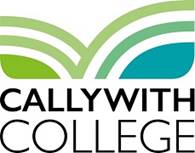 Callywith College Bursary Fund Guidance Notes 2020 – 2021This application is renewable annually and all funding is based on satisfactory attendance, of which funding for transport is dependent upon attendance being 90% at the end of each term. Due to this, bus passes are issued termly and students need to renew their bus pass before the end of each term. This is one of the reasons why the students are asked to be involved with checking and updating their attendance every week with their tutor. Parents and Carers are asked to report absences daily to the College’s curriculum secretaries. Information on this process will be given to students at the beginning of the Autumn term. Students being involved in this process establishes the importance of attending college for succeeding in their studies, but also with the funding being correctly granted.Please read these notes carefully before completing your application form.  If you need any help completing the form or have any queries, then please contact the Student Services Team on:01208 224260 / studentservices@callywith.ac.uk COMPULSORY SECTIONS:SECTION A: PERSONAL DETAILSThis is for the personal details of the student.  If you are an Asylum Seeker please contact the Student Services Team on one of the above numbers.Please clearly provide parent’s email address for communication purposes.SECTON B: HOUSEHOLDB1: About your Parents/Guardians/Parent’s Partner/Step ParentYou must include information on all the above living in your household.  Please indicate if there are siblings under the age of 19 living in the household and if any siblings are attending Callywith College (together with I.D. number) as discounts may be available for multiple applications. A partner is defined as someone you are married to/have a civil partnership with, or live with as if you are married.B2: For Students Not Living With Parents/GuardiansThis section to be completed by independent students/independent students living with a partner.C: EVIDENCEPlease indicate who is providing the evidence by circling option 1 or 21. To be completed by the parents/guardian/parent’s partner/step parent of students living at home under the age of 19. 2. For students under 19 living independently from parent, include partners details if applicable. Please provide clear, up to date COPIES of income evidence (originals cannot be returned).  If you receive Working Tax Credits and/or Child Tax Credits please provide a complete copy (all pages) of your current award.If your award is under renewal, please mention this on the form.  A provisional assessment will be made but as soon as you receive your up to date award it will need to be submitted for this assessment to be confirmed. If you are not eligible for the above tax credits due to your income, please provide your most recent P60 or your last 3 months payslips.If you are not eligible for the above tax credits due to your income, please provide your most recent P60 or your last 3 months payslips.If you are self-employed then you must provide your most recent Self-Assessment and/or a letter from your Accountant (on Accountant’s headed paper).If you are in receipt of a private pension please provide evidence in the form of advice slips/pension statement or a bank statement.If you are unemployed we will need to see evidence from within the last six months of any benefits received from the list below, making sure that all pages of any benefits are provided:Job Seekers AllowanceEmployment and Support AllowanceIncome SupportHousing BenefitUniversal CreditPension CreditIf your circumstances do not fit any of the above criteria or if you have any other income/savings not mentioned on the form, please provide details.NON-COMPULSORY SECTIONS:SECTION D: BUS PASS - Funding available for one option only.Callywith College Plymouth Citybus Bus PassThis can be used evenings, weekends and holidays in Plymouth City zone 4 bus routes and is divided into four categories.Household income under £16,000 – subsidised rate of £50 per year payable in termly instalments. Autumn Term £20, Spring Term £15 and Summer Term £15.*Household income £16,001 - £22,000 – subsidised rate of £130 per year payable in termly instalments. Autumn Term £55, Spring Term £40 and Summer Term £35.*Household income £22,001 - £31,000 – subsidised rate of £260 per year payable termly instalments. Autumn Term £110, Spring Term £80 and Summer Term £70.*Household income above £31,000 – full rate of £530 per year payable in termly instalments. Autumn Term £210, Spring Term £160 and Summer Term £160.**On application and dependent upon a minimum of 90% attendance each term for financial help the following term.Cornwall Council Bus Pass/Assisted Taxi TravelThis is for travel to and from College only and is offered at the same proportional discount as the Callywith College bus pass.  This form is for funding only towards the Council Pass/Assisted Travel, an additional on-line application must be completed and the Cornwall Council reference number inserted on form.  To see criteria for the Cornwall Council Pass please visit their website on www.cornwall.gov.uk/college transport Although this bursary application is renewable annually, the bus pass is issued TERMLY as it is dependent upon 90% attendance each term.  Therefore students will need to renew their bus pass before the end of each term.E: ADDITIONAL SUPPORTVulnerable learners (as defined by the Government) are eligible for a weekly bursary which is attendance based.  Only students who can answer “yes” to any of the questions need complete this section.  You must provide evidence linked to the appropriate circumstance:In Care or a Care Leaver you must provide a letter confirming your current or previous looked-after status from the Local Authority which looks after you or provides your Learning Care Services.If you the student are in receipt of Income Support or Universal Credit in your own right, we require a letter from the Benefits Agency outlining the details of your benefit.If you are a disabled student in receipt of Universal Credit or Employment Support Allowance AND ALSO in receipt of Disability Living Allowance or Personal Independence Payment, please provide a letter from the Benefits Agency confirming BOTH awards.SECTION F: FREE SCHOOL MEALSFor 16 – 18 year olds/or up to 25 year olds in receipt of Universal Credit or Employment Support Allowance plus Disability Living Allowance or Personal Independence Payment who have a Learning Development Agreement or Education, Health Care Plan.Your child might be able to get free school meals if you get any of the following:Income SupportIncome-based Jobseeker’s AllowanceIncome-related Employment and Support AllowanceSupport under Part VI of the Immigration and Asylum Act 1999The guaranteed element of Pension CreditChild Tax Credit (provided you’re not also entitled to Working Tax Credit and have an annual gross income of no more than £16,190)Working Tax Credit run-on - paid for 4 weeks after you stop qualifying for Working Tax CreditUniversal Credit - if you apply on or after 1 April 2018 your household income must be less than £7,400 a year (after tax and not including any benefits you get).If your child is eligible for free school meals, they’ll remain eligible until they finish the phase of schooling (primary or secondary) they’re in on 31 March 2022.Last updated by Government: 1st April, 2018.The College runs a cashless catering system and the meal allocation of £2.41 is automatically loaded onto the student’s identity card each day that they are timetabled to be in College. It is a totally anonymous system.  Please note that this amount does not carry over to the following day if not used.SECTION G: EQUIPMENT/DISCRETIONARY FUNDINGDiscretionary funding is available to those students who are on a low income AND studying a specialised course (i.e. Art, Photography or Sport) that incurs costs for course specific materials.  It is not intended to cover the entire cost of course materials and students will be expected to make a contribution.There is no automatic entitlement to Equipment/Discretionary Funding and funding is limited.SECTION H: CHILDCAREStudents under 20 who require childcare will need to apply direct to the Care to Learn Scheme.  For further information on the Care to Learn Scheme go to www.gov.uk/caretolearn or contact your local Young People’s Centre.SECTION I: DECLARATIONThe declaration must be signed by both student and parent/guardian (where applicable).  Please include the parent’s email address.  It is important that you have read and understood the information.WHAT HAPPENS NEXTPlease return the Bursary Application form together with physical copies of your income evidence to the Student Services Office as soon as possible. We will email you to tell you of your eligibility for funding and ways to make payment. Please note the deadline for applications to be processed in time for the start of the Autumn Term is Friday 7th August 2020. Applications received after this date will be processed as soon as possible with priority given to first year applications.Please remember your application cannot be processed unless you complete all COMPULSORY SECTIONS of the form making sure you sign the Declaration AND provide the correct copies of your HOUSEHOLD INCOME EVIDENCE.POLITE REMINDERAny financial assistance granted is based on satisfactory 90% attendance, as recorded on the College MIS system, and adhering to your Learning Agreement. It is the student’s responsibility to ensure that their attendance record on MIS is accurate. This application is only valid for one year and students returning to College for the 2021/2022 academic year will need to reapply with up to date evidence in the Summer Term 2021 before completing their first yearIt is the student’s responsibility to replace any lost bus passes/I.D. Cards. PAYMENTS DEADLINES:Online payments will be available from 31st July. More information on bus pass payments will be sent to new and returning students in July. For more information visit www.callwith.ac.uk/transport email transport@callywith.ac.uk or call 01208 224000.
AUTUMN TERM BUS PASS PAYMENT:Any payment due should be made by 27 August 2020. (Bursary application due 7th August)SPRING TERM BUS RENEWAL: 
Any payment due should be paid by 4 December 2020.If attendance during the Autumn Term is below 90% students may not be eligible for the same level of help. SUMMER TERM BUS RENEWAL: 
Any payment due should be paid by 19 March 2021If attendance during Spring Term is below 90% students may not be eligible for the same level of help.